Схема расположения земельного участка с кадастровым номером 59:35:0500101:598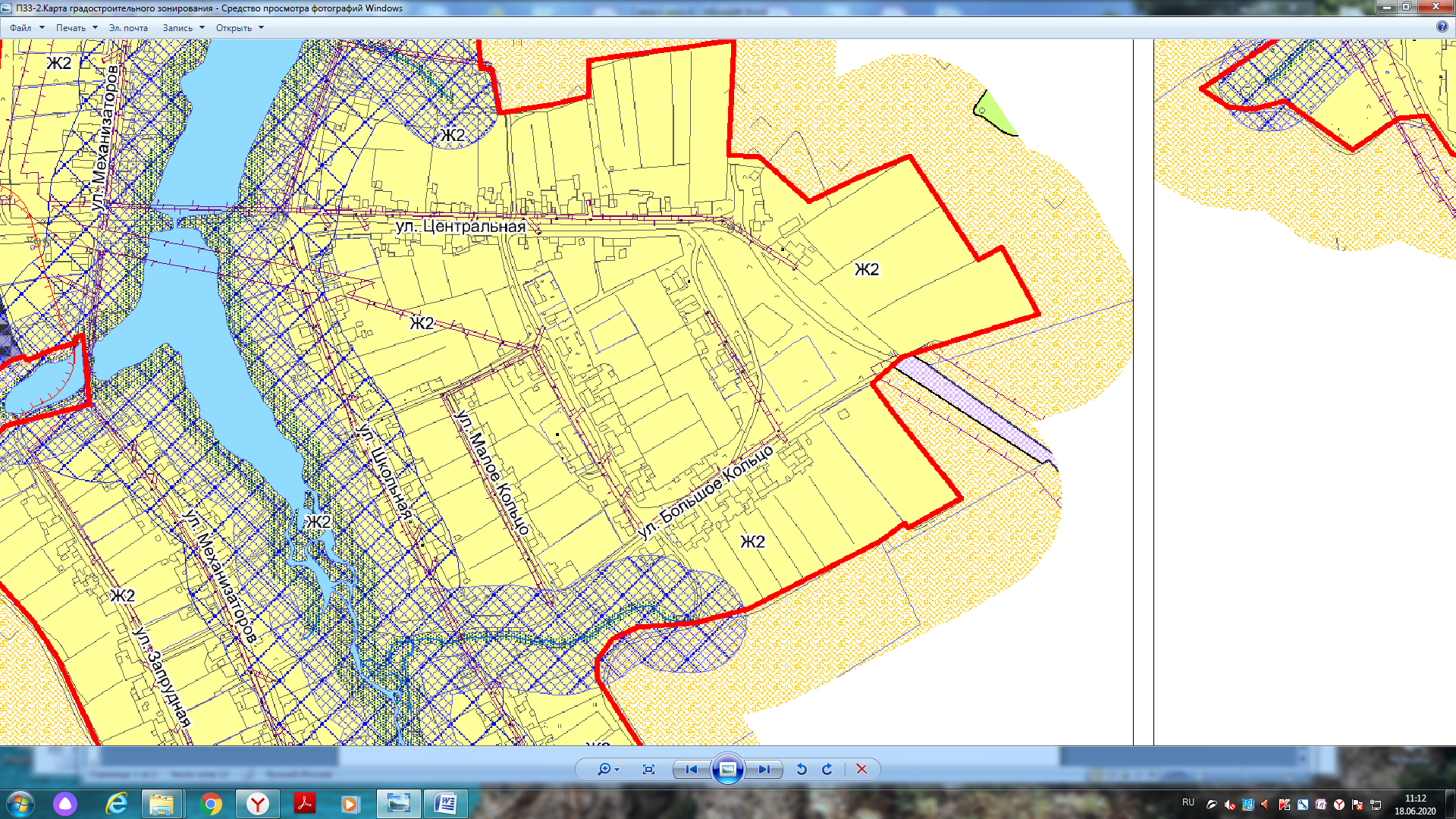 	- испрашиваемый земельный участок